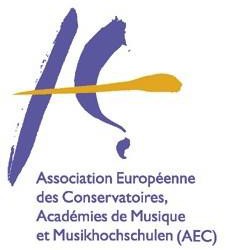 STUDENT APPLICATION FORM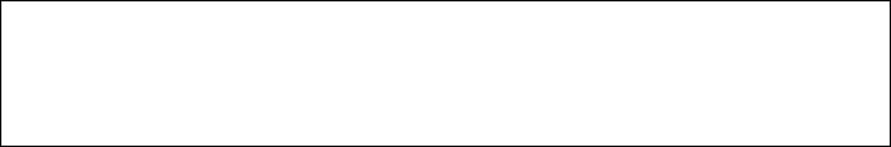 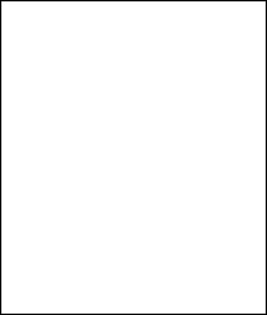 All applications for exchange programmes must be made through the International Exchange Co- ordinator in the home institution. This application should be completed in BLACK.Notes for Guidance1GENERAL INFORMATIONAll enquiries and applications for exchange programmes must be made through the International Coordinator in your home institution.To	facilitate	general	procedures,	please	use	e-mail	until	the	point	of	mutual confirmation/signatures.Application form and deadlinePlease complete the form as fully and as clearly as possible. The International Coordinator will inform you about the application deadline for your preferred host institution(s).Other formsSome institutions may require extra documentation with your application; you may  for example be asked to complete a second application form.COMPLETING THIS APPLICATION FORMPlease write in BLOCK LETTERS – this will help the host institution to avoid mistakes when they process your form. You should complete each section.STUDY DETAILSPrincipal study subjectOnly state your principal study discipline, in which you wish to be auditioned. If you wish to audition for more then one discipline, you should complete a separate application for each one.Transcript including full details of previous and current higher education studyThis has to be issued by the home institution, not to be mistaken with the final ‘transcript of records’ which will be issued by the host institution at the end of the exchange period.LANGUAGE COMPETENCEYou will normally be expected to have some proficiency in the language used for tuition  in the host institution and you will gain most benefit from your exchange if you have some proficiency in the country’s native language.1Please read also the ‘Explanatory note for the use of the standard ECTS-forms developed by AEC’.Home InstitutionConservatorio di Musica “L. Marenzio” - Brescia - Italy....................................................................................................................................... ...............................................................................................................Home InstitutionConservatorio di Musica “L. Marenzio” - Brescia - Italy....................................................................................................................................... ...............................................................................................................Erasmus ID Code: I BRESCIA06.............................Tel:.  39 030 2886700Coordinator: Pierangelo Pelucchi............Fax:+...............................................E-mail:international@consbs.it .......STUDENTSTUDENTFamily name:..........................................Date of birth: ....................... Age: ..........Sex:	o Male	o FemaleCurrent address: .................................................................................................Current address is valid until:....................Tel.:+ ....................................................Fax: + ...................................................E-mail: ..................................................First name(s): .....................................Place of Birth: ....................................Nationality: .........................................Permanent address (if different): .............................................................................................................................Tel.:+ ................................................Fax: +................................................E-mail: ..............................................Previous/Current studiesDiploma/degree for which you are currently studying: ...............................................Professor in main field of study: ..............................................................................Number of higher education study years prior to departure abroad: .............................Please attach a transcript including full details of previous and current higher education study. Details not known at the time of application should be provided at a later stage.Previous/Current studiesDiploma/degree for which you are currently studying: ...............................................Professor in main field of study: ..............................................................................Number of higher education study years prior to departure abroad: .............................Please attach a transcript including full details of previous and current higher education study. Details not known at the time of application should be provided at a later stage.Check List FOR OFFICE USECheck List FOR OFFICE USEHost InstitutionApplication received: .................................................................  Learning Agreement, received: .............................. Provisionally acceptedRecorded performance	 Audition Transcript, received: ................................................Not accepted Result sent to coordinator Result sent to candidateDESIRED COURSES AT HOST INSTITUTIONDESIRED COURSES AT HOST INSTITUTIONDESIRED COURSES AT HOST INSTITUTIONDESIRED COURSES AT HOST INSTITUTIONDESIRED COURSES AT HOST INSTITUTIONDESIRED COURSES AT HOST INSTITUTIONDESIRED COURSES AT HOST INSTITUTIONPeriod of study from	toPeriod of study from	toPeriod of study from	toDuration of stay (months)N° of expected ECTS creditsPreferred Professor at Host Institution for main subject (if applicable)Preferred Professor at Host Institution for main subject (if applicable)DD/MM/YY YY..............DD/MM/YYY Y..............DD/MM/YYY Y..........................................1. .....................................2. .....................................3. .....................................1. .....................................2. .....................................3. .....................................Course unit code (ifCourse unit code (ifCourse unit title (as indicated inCourse unit title (as indicated inCourse unit title (as indicated inTeachingNumber of ECTSavailable)available)the information package)the information package)method*credits......................................................................................................................................................................................................................................................................................................................................................................................................................................................................................................................................................................................................................................................................................................................................................................................................................................................................................................................................................................................................................................................................................................................................................................................................................................................................................................................................................................................................................................................................................................................................................................................................................................................................................................................................................................................................................................................................................................................................................................................................................................................................................................................................................................................................................................................................................................................................................................................................................................................................................................................................................................................................................................................................................................................................................................................................................................................................................................................................................................................................*(1)one-to-one teaching, (2)small group teaching, (3)lecture, (4)other*(1)one-to-one teaching, (2)small group teaching, (3)lecture, (4)other*(1)one-to-one teaching, (2)small group teaching, (3)lecture, (4)other*(1)one-to-one teaching, (2)small group teaching, (3)lecture, (4)other*(1)one-to-one teaching, (2)small group teaching, (3)lecture, (4)other*(1)one-to-one teaching, (2)small group teaching, (3)lecture, (4)other*(1)one-to-one teaching, (2)small group teaching, (3)lecture, (4)otherLIST OF APPLICATIONSLIST OF APPLICATIONSLIST OF APPLICATIONSLIST OF APPLICATIONSLIST OF APPLICATIONSLIST OF APPLICATIONSPlease list the institutions which will receive this application form (in order of preference):Please list the institutions which will receive this application form (in order of preference):Please list the institutions which will receive this application form (in order of preference):Please list the institutions which will receive this application form (in order of preference):Please list the institutions which will receive this application form (in order of preference):Please list the institutions which will receive this application form (in order of preference):InstitutionPreferred professorCountryPeriod of study from	toPeriod of study from	toDuration of stay (months)1. ...............................................................................................2. ...............................................................................................3. ...............................................................................................Please inform the other institutions immediately if you are admitted at an institution!Please inform the other institutions immediately if you are admitted at an institution!Please inform the other institutions immediately if you are admitted at an institution!Please inform the other institutions immediately if you are admitted at an institution!Please inform the other institutions immediately if you are admitted at an institution!Please inform the other institutions immediately if you are admitted at an institution!